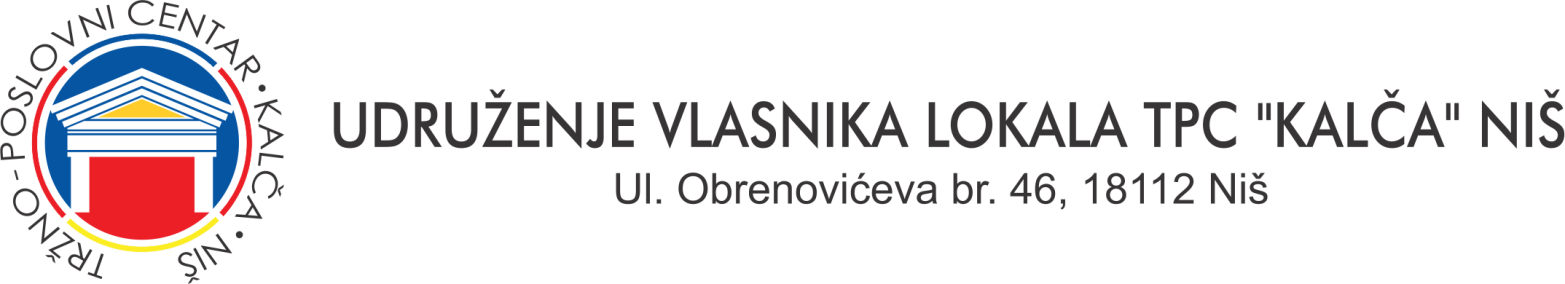 UPUTSTVO ZA GLASANJEPoštovani članovi Skupštine, glasanje po tačkama dnevnog reda treba obaviti na ovom papiru do 28.12.2021 U 17h, tako što će te prvo uneti podatke za identifikaciju onoga koji glasa, a potom glasate zaokruživanjem ponuđenog odgovora za svaku tačku.Ja _____________________________________________vlasnik lokala _______________          /Ime i prezime člana Skupštine/                       /navesti lokale/Raspolažem sa  ________glasova i glasam zaokruženjem pitanja na sledeći način:Tačka 1. Usvajanje Zapisnika sa prethone Skupštine           -Da slažem se              ili            - Ne neslažem seTačka 2.  Usvajanje izveštaja o poslovanju za 2020. Godinu          -Da slažem se              ili            - Ne neslažem seTačka 3. Usvajanje izveštaja o radu Upravnog odbora          -Da slažem se              ili            - Ne neslažem seTačka 4. Usvajanje programa tekućeg i invetsicionog održavanja          -Da slažem se              ili            - Ne neslažem seTačka 5.  Usvajanje plana prihoda i rashoda          -Da slažem se              ili            - Ne neslažem seP o t p i s,__________________________             JMBG:_______________________ Tako popunjeni list dostaviti povratnim emailom, poštom ili ličnom dostavom.MOGUĆE JE GLASATI SMS-om I GRUPNO ZA SVE TAČKE DNEVNOG REDA IZJAVOM „DA JA SE SLAŽEM SA SVIM TAČKAMA DNEVNOG REDA“ ILI „DA JA SE  SALAŽEM SA TAČKAMA______(nabrojati tačke), A NE SLAŽEM SE SA TAČKAMA____(nabrojati tačke)“, ako se ne slažete sa svim tačkama onda upišete „ NE JA SE NE SLAŽEM SA SVIM TAČKAMA“P R E D S E D N I K  U.O.UDRUŽENJA VLASNIKA LOKALA  TPC „KALČA“ NIŠ      Dragoslav Pavlović, dipl. ek.